Thank you for your interest in INTERACT data.  Please send your completed proposal and any questions to Enal Hindi ehindi@bsd.uchicago.edu Please format your project proposal as follows:Please limit your request to 3 pagesSpecific AimsHypothesisPatient Cohort (Eligibility Criteria)BackgroundSignificanceProposal descriptionStatistical plan (statistical methodology used to assess the aims)Data Requested [please refer to the data dictionary to define the specific data elements requested.]DateProposal TitlePrincipal InvestigatorInstitutionCooperative Group / Data ContributorCOGEuPALJCCG	St. JudeNot a member of one of these Groups				COGEuPALJCCG	St. JudeNot a member of one of these Groups				E-Mail AddressList of anticipated      co-authors /               co-investigatorsNameInstitutionList of anticipated      co-authors /               co-investigatorsList of anticipated      co-authors /               co-investigatorsList of anticipated      co-authors /               co-investigatorsAre you including an early career investigator?Yes NoNote, your local definition should be usedYes NoNote, your local definition should be usedIf you are not including an early career investigator, please explainStatistician NameStatistician E-MailStatistician institutionStatistician AffiliationCOGEuPALJCCGSt. JudeNot a member of one of these Groups - CV attached.If you would like to perform the analysis locally, in lieu of using a statistician or data analyst from one of these groups, please include the CV of your statisticianCOGEuPALJCCGSt. JudeNot a member of one of these Groups - CV attached.If you would like to perform the analysis locally, in lieu of using a statistician or data analyst from one of these groups, please include the CV of your statisticianProject TimelineAll investigators requesting data should ensure that the project is completed within a reasonable timeframe. Every effort should be made to meet the time points outlined below: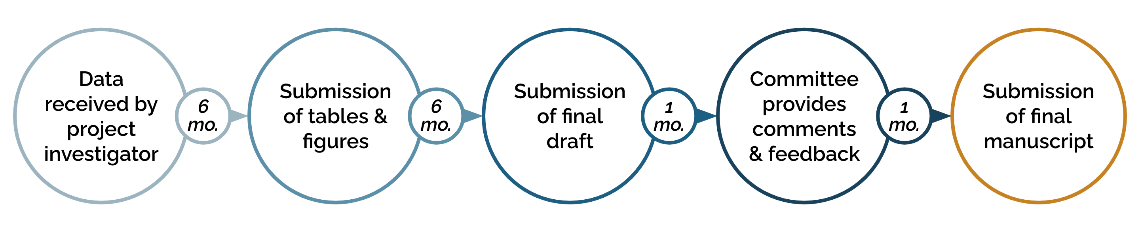 *Projects not submitted to the Committee within 1 year will be evaluated for reassignment to other interested investigatorsAll investigators requesting data should ensure that the project is completed within a reasonable timeframe. Every effort should be made to meet the time points outlined below:*Projects not submitted to the Committee within 1 year will be evaluated for reassignment to other interested investigatorsIf you foresee challenges in adhering to this timeline, please describeData Portal UsageDid you utilize the PCDC Data Portal Cohort Explorer Tool to determine study feasibility or sample size for this project?  	Yes   	NoDid you utilize the PCDC Data Portal Cohort Explorer Tool to determine study feasibility or sample size for this project?  	Yes   	NoData Portal UsageDid you utilize the PCDC Data Portal Kaplan-Meier Survival Analysis Tool for early hypothesis exploration for this project?  	Yes   	NoDid you utilize the PCDC Data Portal Kaplan-Meier Survival Analysis Tool for early hypothesis exploration for this project?  	Yes   	NoData Portal UsageIf you utilized the Kaplan-Meier Survival Analysis Tool, have you attached the relevant entries from your personal hypothesis record along with the project request?  	Yes  - attached  	No - not applicableIf you utilized the Kaplan-Meier Survival Analysis Tool, have you attached the relevant entries from your personal hypothesis record along with the project request?  	Yes  - attached  	No - not applicable